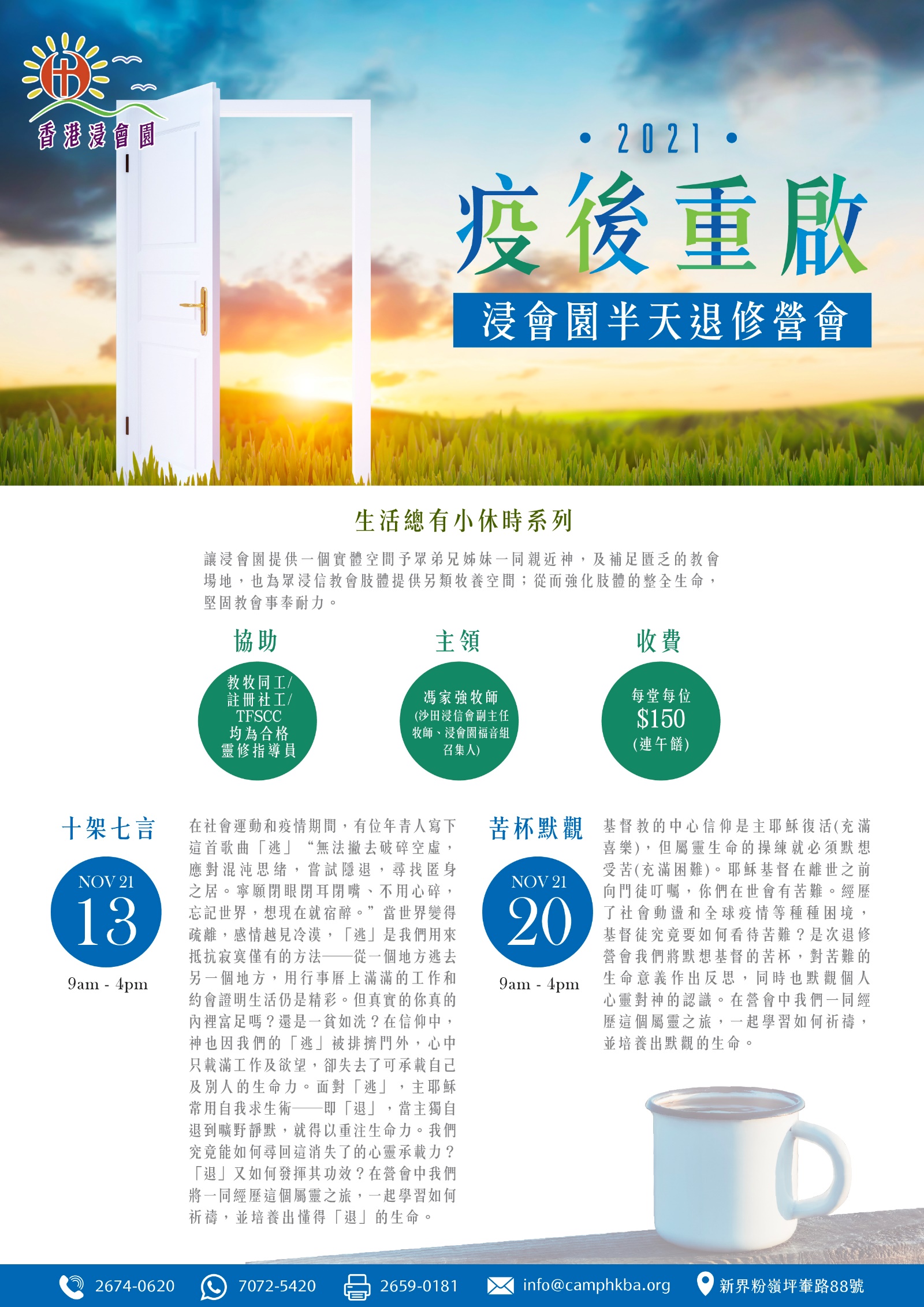 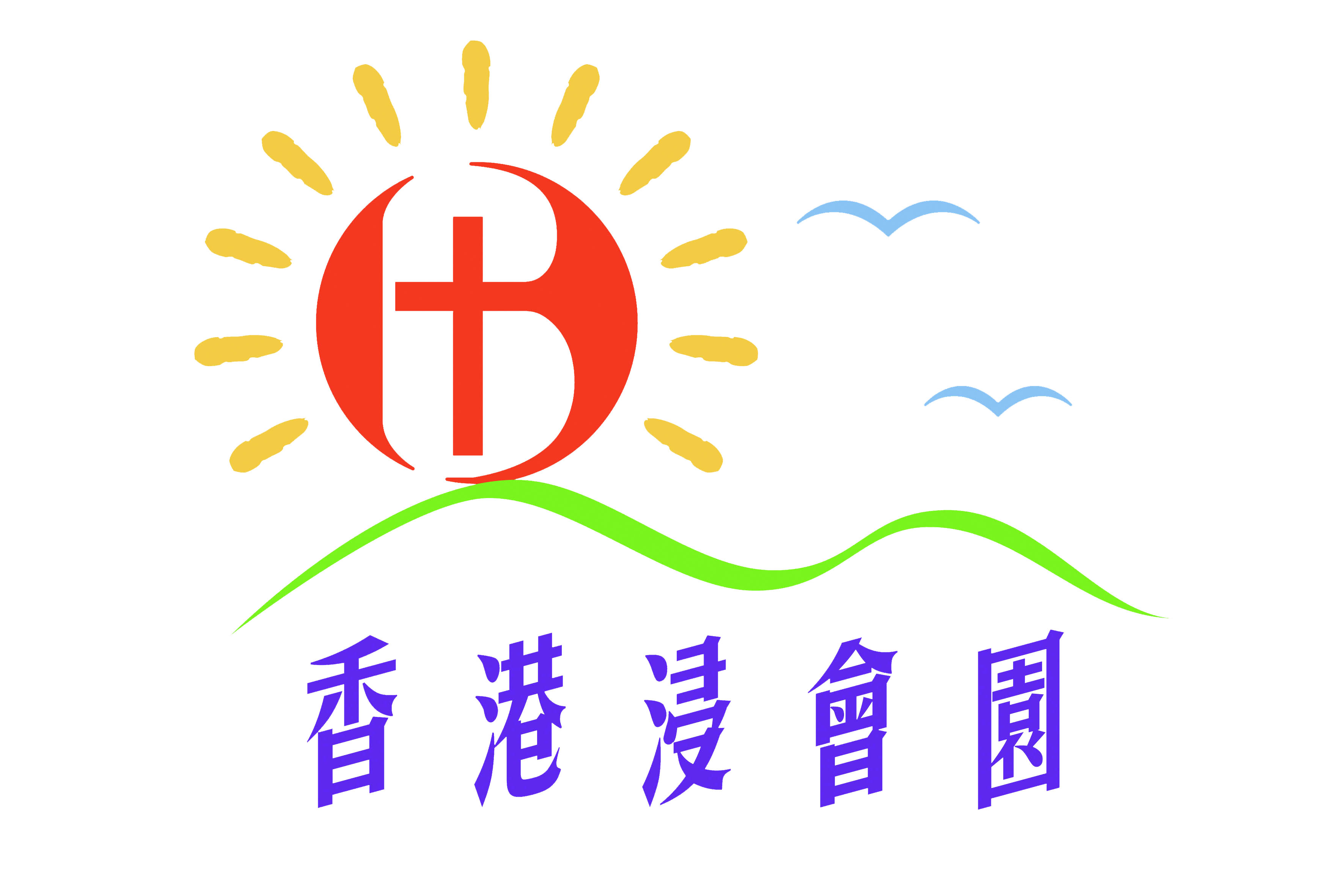 疫後重啟浸會園半天退修營會報名表主題:生活總有小休時(十架七言、苦杯默觀)目的:讓浸會園提供一個實體空間予眾弟兄姊妹一同親近神，及補足匱乏的教會場地，也為眾浸信教會肢體提供另類牧養空間；從而強化肢體的整全生命，堅固教會事奉耐力目標:建立並發展浸會園培育肢體的地方，進而增潤主內一家的情誼主領: 馮家強牧師(沙田浸信會副主任牧師、浸會園福音組召集人)協助: 教牧同工/註冊社工/TFSCC均為合格靈修指導員日期: 十架七言(11月13日) 、苦杯默觀 (11月20日)時間:週六上午九時至下午四時地點:粉嶺坪輋路88號香港浸會園費用:＄150（連午膳） (支票抬頭: 『香港浸信會聯會』或 THE BAPTIST CONVENTION OF HONG KONG- HONG KONG BAPTIST ASSEMBLY”入數帳戶號碼: 匯豐銀行492-9-003798)
請連同入數紙傳真回本園，並以電話確認。查詢: 2674 0620 (陳智健先生)  傳真：2659 0181教會名稱：      教會名稱：      教會名稱：      教會名稱：      負責人姓名：           性別：負責人姓名：           性別：負責人姓名：           性別：負責人姓名：           性別：聯絡電話：             電郵請清晰填寫：聯絡電話：             電郵請清晰填寫：聯絡電話：             電郵請清晰填寫：聯絡電話：             電郵請清晰填寫：報名選項請 ✔ 選費用本園專用1.13/11 日營＄150(連午膳)已收表格： 已收費用：職員：     日期：2.20/11 日營＄150(連午膳)已收表格： 已收費用：職員：     日期：總數$     